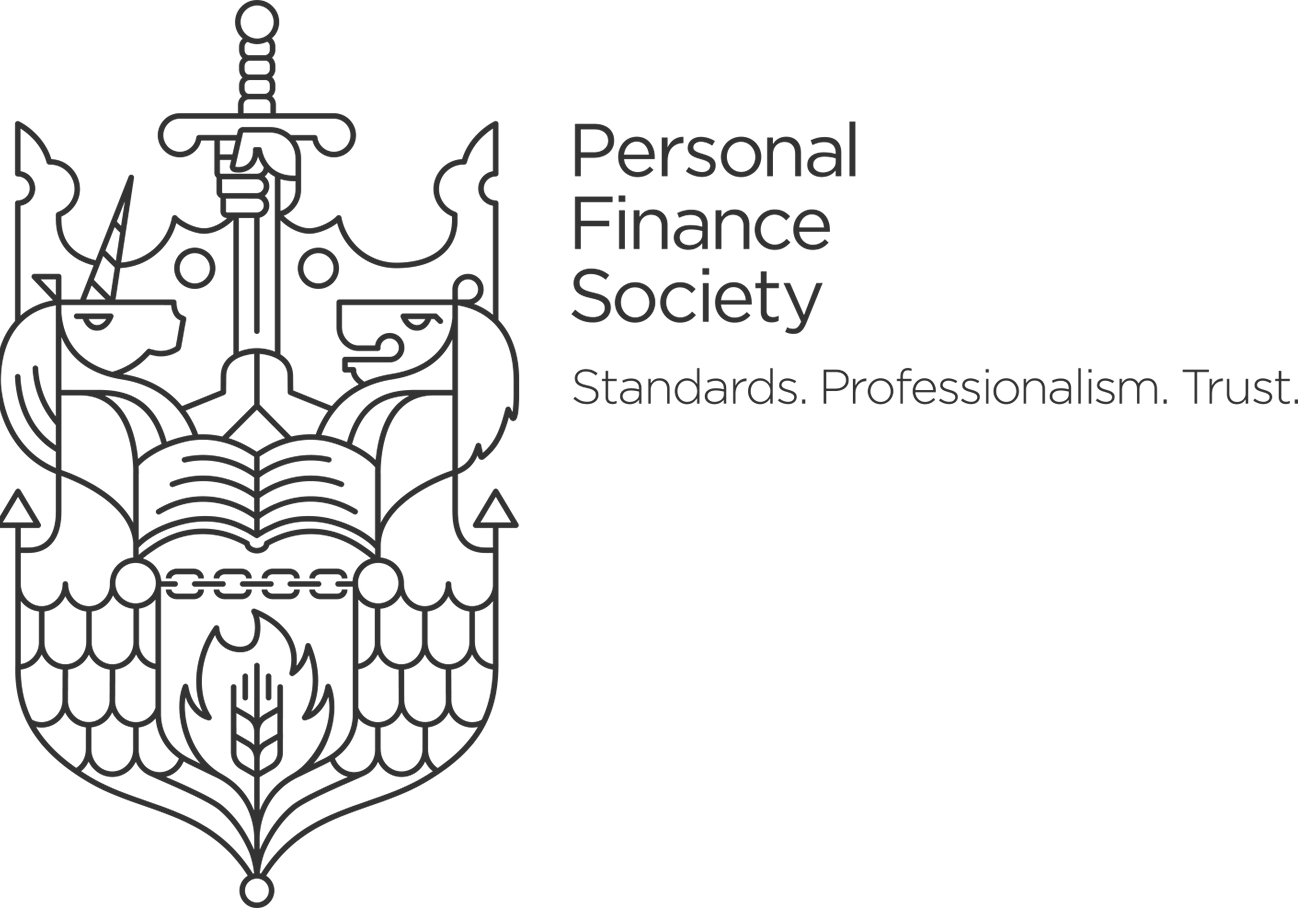 The Personal Finance Society Hants and Dorset Regional Programme Spring/Summer 2020 The Personal Finance Society Hants and Dorset Regional Committee in association with the Insurance Institutes of Bournemouth and Southampton have organised a series of exam revision days and CPD events as a supplement to the regular Quarterly Conferences. Whether you are studying for your Diploma or Chartered designation, the study days have been organised to help our members pass the relevant exams. In addition we have organised a half day Protection and Marketing Conference for our members who advise on and sell protection products, which will provide 4 3/4 hours of valuable focused CPD and an Investment Conference, focusing on areas such as the taxation of bonds, corporate investments etc. Full details to follow.This email is notification to our members of the programme we have organised (see below).A further email on how to book online is to follow.Yours sincerely, The PFS Hants and Dorset Regional Committee.NB IIS - Insurance Institute of Southampton; IIB - Insurance Institute of Bournemouth;Pre-Exam Revision Day/Event DateVenueRO2Thursday 27th FebruaryVitality Stadium, BournemouthIIS Annual Dinner Friday 28th FebruaryHilton at Ageas, Hedge End, SouthamptonAF1 Day 1Monday 9th MarchShogun Business Centre, Funtley, FarehamAF7Wednesday 11th MarchInvestec, BournemouthAF1 Day 2Wednesday 18th MarchShogun Business Centre, Funtley, FarehamQ1 Regional ConferenceThursday 19th MarchGrand Harbour Hotel, West Quay, SouthamptonAF2Friday 20th MarchZurich Centre, WhiteleyAF4 Day 1Tuesday 24th MarchZurich Centre, WhiteleyAF4 Day 2Wednesday 25th MarchZurich Centre, WhiteleyIIB Annual Dinner Friday 27th MarchVitality Stadium, BournemouthRO6Monday 6th April Vitality Stadium, BournemouthAF5Wednesday 15th AprilShogun Business Centre, Funtley, FarehamRO1Thursday 23rd AprilInvestec, BournemouthRO4Tuesday 12th MayZurich Centre, WhiteleyCF6Wednesday 13th MayZurich Centre, WhiteleyInvestment Half  Day ConferenceFriday 15th MayZurich Auditorium, WhiteleyRO3Monday 18th MayShogun Business Centre, Funtley, FarehamRO2Wednesday 20th MayShogun Business Centre, Funtley, FarehamQ2 Regional ConferenceThursday 4th JuneVitality Stadium, AFC BournemouthPFS H&D Committee MeetingWednesday 10th JuneMorehill House Hotel, BurleyChartered Connections BreakfastTuesday 15th SeptemberGrand Harbour Hotel, West Quay, SouthamptonInvestment Roadshow 3Tuesday 15th SeptemberGrand Harbour Hotel, West Quay, SouthamptonQ3 Regional ConferenceThursday 1st OctoberHilton at Ageas, Hedge End, SouthamptonProtection Half  Day ConferenceFriday 23rd OctoberZurich Auditorium, WhiteleyPFS National SymposiumMonday 2nd & Tuesday 3rd NovemberNEC BirminghamQ4 Regional ConferenceThursday 10th DecemberVitality Stadium, Bournemouth